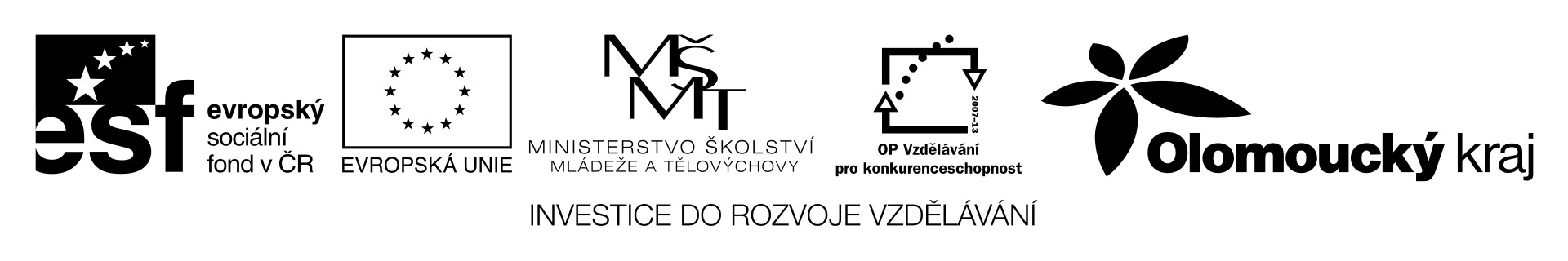 Měření účinnosti rychlovarné konvice ÚkolZakreslete do grafu závislost teploty na čase a vyznačte v grafu počáteční a koncovou teplotu.Zapište si příkon konvice P0 z její spodní strany.Z grafu nebo tabulky odečtěte hodnoty počáteční t0 a konečné teploty t vody a doby ohřívání τ.Vypočítejte účinnost konvice pro dolní i horní mez příkonu konvice. Vypočítejte z množství odebrané energie, kolik stojí ohřátí zvoleného množství   vody, jestliže 1 kWh stojí přibližně 5 Kč.PomůckyLabQuest s počítačem a programem LoggerPro systému Vernier, teploměr GO!Temp, varná konvice. odměrný válec.Pracovní postupOdměříme vodu o objemu 200 ml odměrným válcem a nalejeme ji do konvice.Připojíme čidlo teploměr na vstup CH1, vložíme teploměr do vody v konvici.Spustíme program LoggerPro tlačítkem sběr dat.Nastavíme parametry měření (experiment-sběr dat) – doba měření 60 sekund, frekvence měření 4krát za sekundu.Spustíme program LoggerPro  tlačítkem sběr dat a zapneme konvici.Po proběhnutí experimentu vypneme konvici.Měření a výpočtyP0 = ………….t0 = …………...t = ……………τ = ……………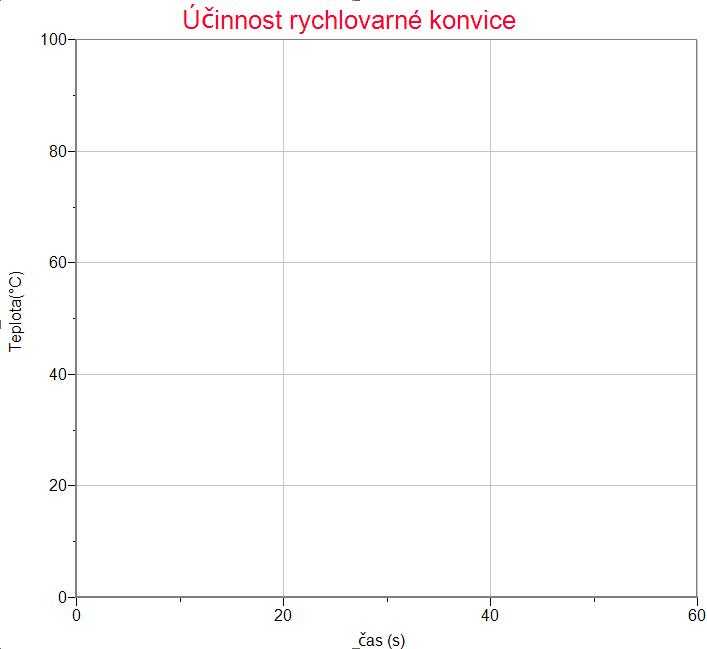 P = ………..WE =.………..JE =.………..kWhx = ………..KčZávěrČíslo projektuCZ.1.07/1.1.00/44.0009 Partner projektuVyšší odborná škola a Střední průmyslová škola, Šumperk